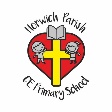 Music Year One – Acting as a Musician.   Singing, playing and Performing.Music Year One – Acting as a Musician.   Singing, playing and Performing.Key vocabularyExplanation/ definitionKey skills and knowledgePitchHow high or low a sound is.To Perform songs from memory, singing collectively at the same pitch.PulseThe underlying steady beat of music. (This is what we may tap our foot or clap along with.)Explore using the voice in different ways.RhythmCombinations of long and short sounds that convey movement.Explore using the voice.UnisonEveryone performs together.To find the pulse in a piece of Music with some support. ( by movement or clapping)CrescendoGetting louder.Copy a Rhythm.DiminuendoGetting quieter.AccelerandoGetting faster.RallentandoGetting slower.StopCome to an end.GoStartLoudProducing much noise.Explore crescendo( getting louder) and diminuendo ( getting quieter) vocally and instrumentally.Quiet Make little noiseExplore accelerando ( getting faster) and Rallentando ( getting slower) vocally and instrumentally.To sing in unison and sing call and response songs.Respond to simple visual clues e.g stop, go ,loud, quiet.Begin to use the thinking voice.Music Year One – Thinking as a Musician  - TranscribingMusic Year One – Thinking as a Musician  - TranscribingKey vocabularyExplanation/ definitionKey skills and knowledgePitchHow high or low a sound is.To follow pictures and symbols to support singing and playing e.g  4 spots = 4 taps on a drumPulseThe underlying steady beat of music. (This is what we may tap our foot or clap along with.)To suggest symbols to represent sounds.  Eg a flower = 1 shake of a tambourine.RhythmCombinations of long and short sounds that convey movement.Experiment using Music technology to capture, change and combine sounds.UnisonEveryone performs together.CrescendoGetting louder.DiminuendoGetting quieter.AccelerandoGetting faster.RallentandoGetting slower.StopCome to an end.GoStartLoudProducing much noise.Quiet Make little noiseDimensionsThe variation in loudness between notes or phrases.SymbolA picture that can represent a sound.Music Year One – Acting as a Musician. Exploring and Composing.Music Year One – Acting as a Musician. Exploring and Composing.Key vocabularyExplanation/ definitionKey skills and knowledgePitchHow high or low a sound is.Create music as a response to a stimulus ( a rocket launching, moon zoom, a rainstorm, weather, a rock pool , seaside’s long ago.) Choosing and using appropriate instruments to create ideas.PulseThe underlying steady beat of music. (This is what we may tap our foot or clap along with.)Experiment with, create, select and combine sounds using the inter-related dimensions.RhythmCombinations of long and short sounds that convey movement.UnisonEveryone performs together.CrescendoGetting louder.DiminuendoGetting quieter.AccelerandoGetting faster.RallentandoGetting slower.StopCome to an end.GoStartLoudProducing much noise.Quiet Make little noiseDimensionsThe variation in loudness between notes or phrases.Music Year One – Thinking as a Musician.   Describing.Music Year One – Thinking as a Musician.   Describing.Key vocabularyExplanation/ definitionKey skills and knowledgePitchHow high or low a sound is.Recognise changes in dynamics, tempo and timbre.PulseThe underlying steady beat of music. (This is what we may tap our foot or clap along with.)Respond physically to high and low sounds.RhythmCombinations of long and short sounds that convey movement.Name some common hand held percussion instruments and recognise their sounds aurally.UnisonEveryone performs together.Listen to a variety of music from a range of cultures, traditions and historical periods.CrescendoGetting louder.To express own opinion and feelings about the music.DiminuendoGetting quieter.AccelerandoGetting faster.RallentandoGetting slower.StopCome to an end.GoStartLoudProducing much noise.Explore crescendo( getting louder) and diminuendo ( getting quieter) vocally and instrumentally.Quiet Make little noiseExplore accelerando ( getting faster) and Rallentando ( getting slower) vocally and instrumentally.DynamicsThe variation in loudness between notes or phrases.To sing in unison and sing call and response songs.TempoThe speed of the musicRespond to simple visual clues e.g stop, go ,loud, quiet.TimbreThe particular tone that distinguishes a sound or a combination of sounds.Begin to use the thinking voice.